Государственное бюджетное дошкольное образовательное учреждение детский сад № 52 Приморского района Санкт-ПетербургаНабор мнемотаблиц«Живая природа»для детей 3-5 летИзготовил воспитатель ГБДОУ детский сад № 52 Приморского района Санкт-Петербурга Алексеева А.А.Санкт-Петербург2020Аннотация:Набор мнемотаблиц «Живая природа» предназначена для детей 3-5 лет. Мнемотаблицы могут быть использованы для индивидуальной работы с детьми, для занятий с группой детей.Цель:Побуждать детей заучивать и рассказывать стихи и прибаутки с  опорой на сюжетные картинки.Задачи:Стимулировать интерес к познавательной активности детей.Развивать зрительное внимание.Развивать память.Развитие слухового внимания.Развитие речевой активности.Развитие связной речи.Формирование определения последовательности событий.Стимулировать интерес к чтению художественной литературы.Материал: Мнемотаблицы - карточки.Алгоритм использования:Воспитатель выразительно читает стих.Повторяет стих, показывая изображение в мнемотаблице.Уточняет все ли слова знакомы ребенку. Если что — то не понятно, или не знакомо, объясняет.Воспитатель читает по строчке с опорой на мнемотаблицу, а ребенок должен повторяет, смотря на таблицу.Ребенок «читает» мнемотаблицу сам (воспроизводит то, что запомнил).Усложнение:Составить рассказ по любой выбранной мнемотаблице.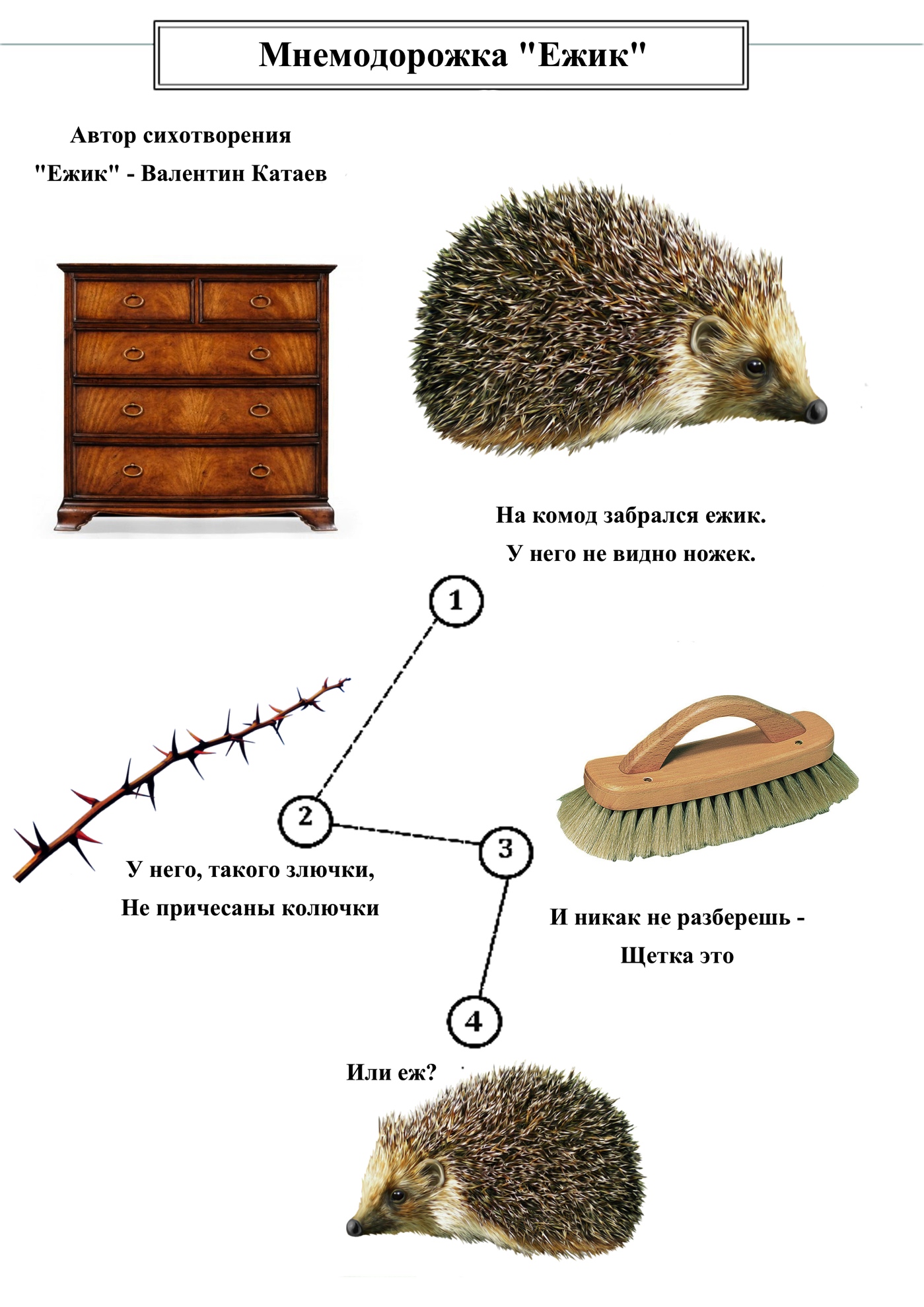 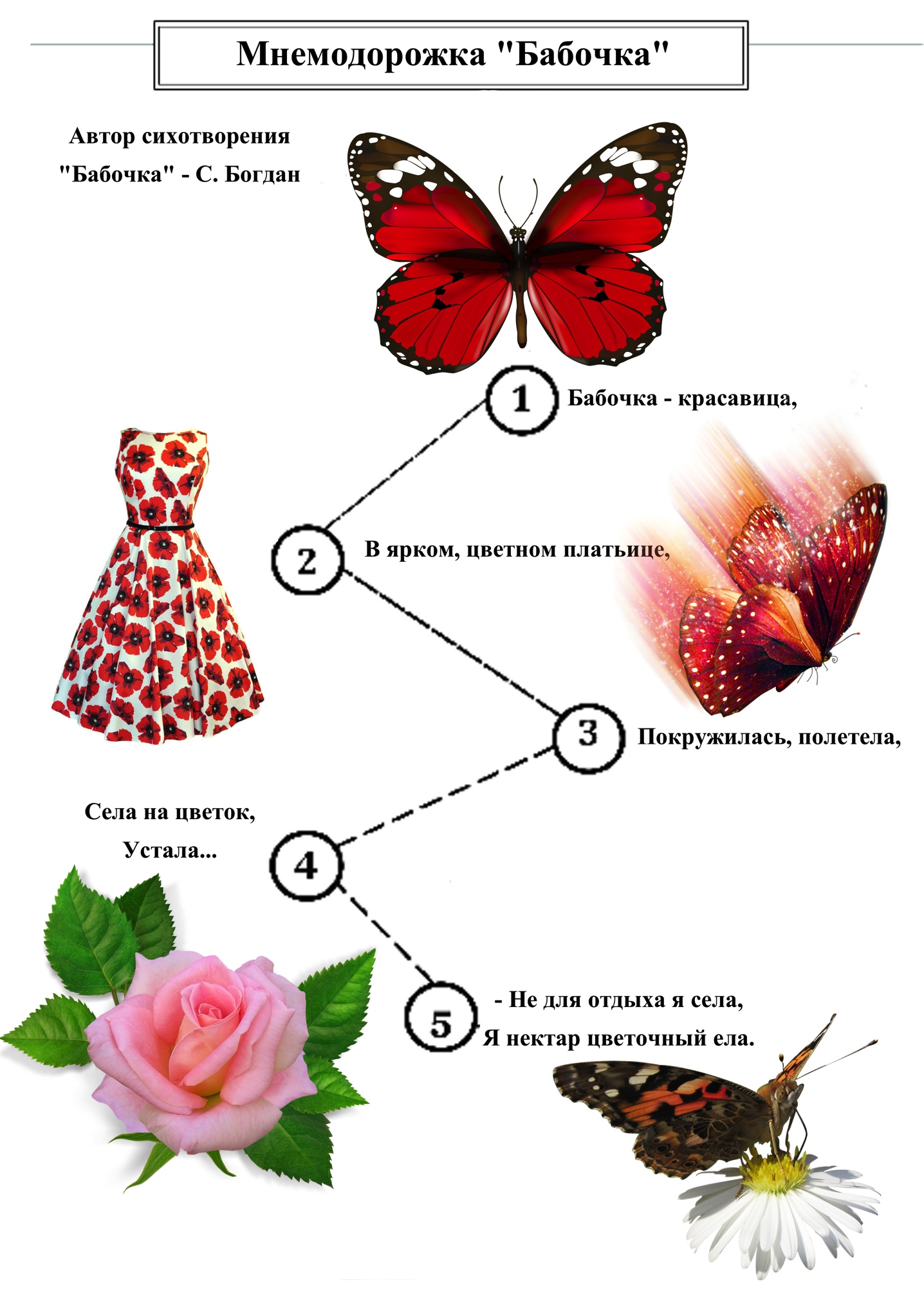 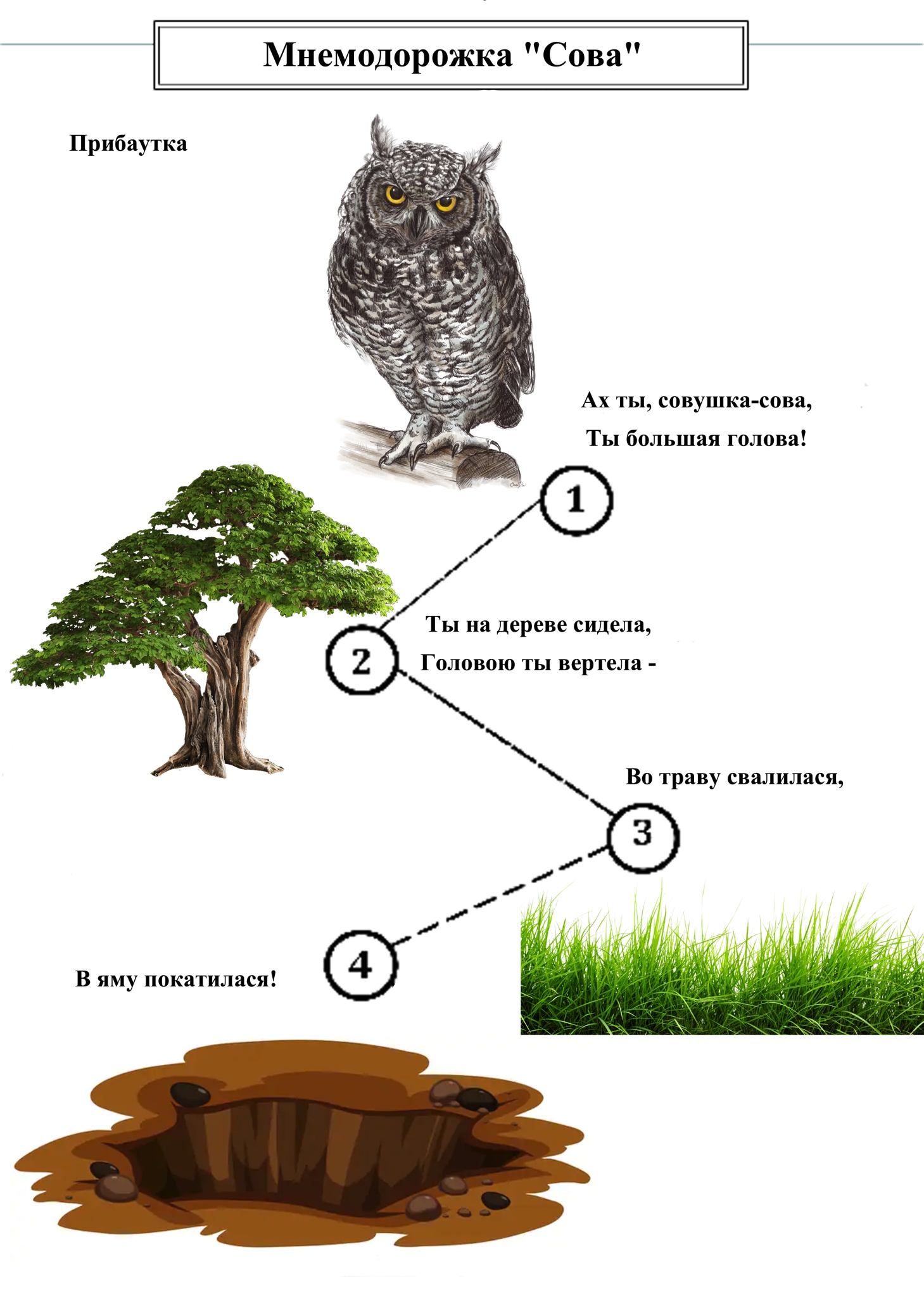 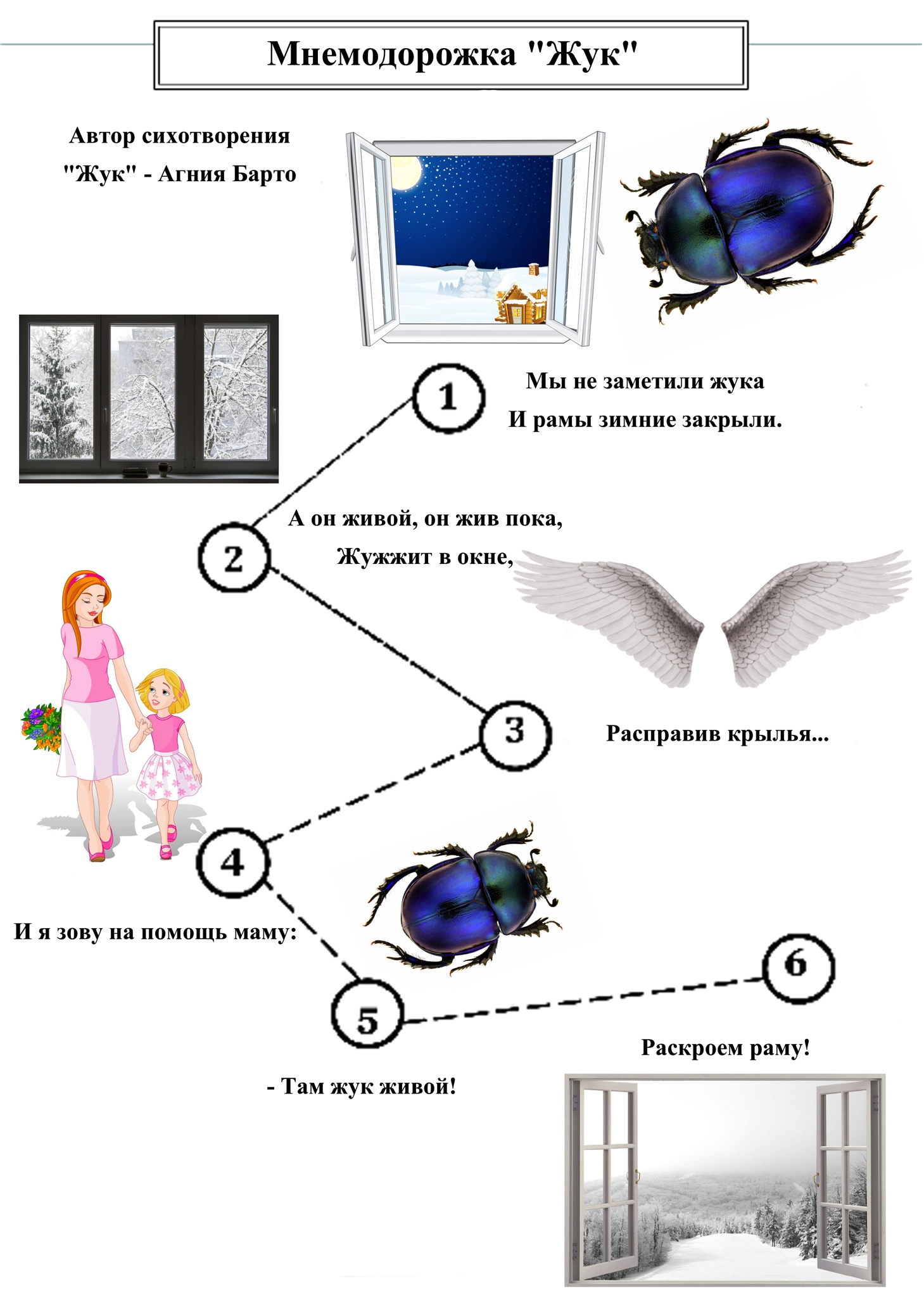 